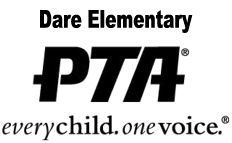 PAYMENT REQUEST FORMWhen requesting a check to be issued to a vendor for services or supplies, or reimbursement for expenses you have incurred, please complete the information below and submit to the Treasurer for payment. This form may be used for petty cash requests also. No payments can be made without ORIGINAL receipts or invoices.DATE OF REQUEST: __________________   DATE PAYMENT DUE: ______________NAME OF PERSON/COMPANY TO WHOM PAYMENT IS REQUESTED:ADDRESS WHERE PAYMENT IS TO BE MAILED:Street or P. O. Box ___________________________________________________City: _______________________________ State: ___________Zip:_____________Personal reimbursements will be placed in Treasurer’s Reimbursement Envelope filed by your last name in the Treasurer’s Mailbox in the library office.   You will be emailed when it is there.  Please provide your email address belowNote: Petty cash payments will result in a check payable to you.  You will be responsible for obtaining cash.______________________________________________(EMAIL ADDRESS)REASON FOR PAYMENT: (Please state activity, committee, and event):______________________________________________________________________________________________________________________________________________________________________________________________________________________________________________________________________________________________________AMOUNT OF PAYMENT/REIMBURSEMENT (Attach receipts): $__________________________REQUESTED BY:  ____________________________________________COMMITTEE: _____________________________                                                     (SIGNATURE)                                                                              (TO BE COMPLETED BY TREASURER)DATE CHECK ISSUED: ____________________________                                               CHECK NUMBER: _________________BUDGET LINE ITEM CHARGED: ___________________________________________________________________________________________________________________________________________________________________________